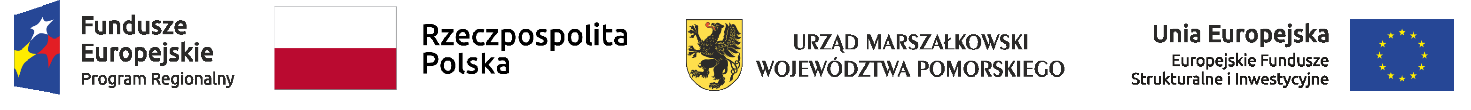 Nazwa Wykonawcy  ……………………………………......................................………………......      	           Adres Wykonawcy    .………………………………………………..........................................…….tel.   ………………………...    	e-mail ……………………………………Oświadczenie wykonawcy składane na potwierdzenie braku podstaw wykluczenia na podstawie art. 125 ust. 1 w związku z art. 273 ust. 2 ustawy z dnia 11 września 2019r. Prawo zamówień publicznych O NIEZALEGANIU Z OPŁACANIEM PODATKÓW I OPŁAT LOKALNYCH Na potrzeby postępowania o udzielenie zamówienia publicznego pn. Dostawa i montaż wyposażenia w ramach projektu pn. Centrum Wsparcia Rodziny w Gminie Dzierzgoń, prowadzonego przez Gminę Dzierzgoń, ul. Plac Wolności 1, 82-440 Dzierzgoń oświadczam, że moja firma nie zalega z opłacaniem podatków i opłat lokalnych, o których mowa w ustawie z dnia 12 stycznia 1991r. o podatkach i opłatach lokalnych (Dz.U. z 2019r. poz. 1170 ze zm.). .....................................DataUwaga:Przygotowany dokument należy podpisać kwalifikowanym podpisem elektronicznym lub podpisem zaufanym elektronicznym lub podpisem osobistym elektronicznym przez osobę/osoby upoważnioną/upoważnione